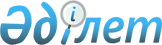 "2013-2015 жылдарға арналған аудандық бюджет туралы" Катонқарағай аудандық мәслихатының 2012 жылғы 21 желтоқсандағы № 9/63-V шешіміне өзгерістер енгізу туралы
					
			Күшін жойған
			
			
		
					Шығыс Қазақстан облысы Катонқарағай аудандық мәслихатының 2013 жылғы 13 желтоқсандағы  № 19/131-V шешімі. Шығыс Қазақстан облысының Әділет департаментінде 2013 жылғы 19 желтоқсанда № 3123 болып тіркелді. Күші жойылды (Катонқарағай аудандық мәслихатының 2013 жылғы 30 желтоқсандағы N 260 хаты)      Ескерту. Күші жойылды (Катонқарағай аудандық мәслихатының 30.12.2013 N 260 хаты).      РҚАО ескертпесі.

      Құжаттың мәтінінде түпнұсқаның пунктуациясы мен орфографиясы сақталған.      Қазақстан Республикасының 2008 жылғы 4 желтоқсандағы Бюджет кодексінің 109-бабына, «Қазақстан Республикасындағы жергілікті мемлекеттік басқару және өзін-өзі басқару туралы» 2001 жылғы 23 қаңтардағы Қазақстан Республикасы Заңының 6-бабы 1-тармағының 1) тармақшасына, Шығыс Қазақстан облыстық мәслихатының «2013-2015 жылдарға арналған облыстық бюджет туралы» 2012 жылғы 7 желтоқсандағы № 8/99-V шешіміне өзгерістер мен толықтырулар енгізу туралы» 2013 жылғы 4 желтоқсандағы № 16/185-V (Нормативтік құқықтық актілердің мемлекеттік тіркеу тізілімінде 3111 нөмірмен тіркелген) шешіміне сәйкес, Катонқарағай аудандық мәслихаты ШЕШТІ:

      1. «2013-2015 жылдарға арналған аудандық бюджет туралы» Катонқарағай аудандық мәслихатының 2012 жылғы 21 желтоқсандағы № 9/63-V шешіміне (Нормативтік құқықтық актілердің мемлекеттік тіркеу тізілімінде 2802 нөмірмен тіркелген, 2013 жылғы 16 қаңтардағы № 4, 2013 жылғы 18 қаңтардағы № 5 «Арай», «Луч» газеттерінде жарияланған) мынадай өзгерістер енгізілсін:



      1 - тармақ келесі редакцияда жазылсын:

      «2013-2015 жылдарға арналған аудандық бюджет тиісінше 1, 2 және 3 қосымшаларға сәйкес, соның ішінде 2013 жылға мынадай көлемдерде бекітілсін:

      1) кірістер – 3 876 325,8 мың теңге, соның ішінде:

      салықтық түсімдер – 457 294 мың теңге;

      салықтық емес түсімдер – 6 188,6 мың теңге;

      негізгі капиталды сатудан түсетін түсімдер – 18 841 мың теңге;

      трансферттердің түсімдері – 3 394 002,2 мың теңге;

      2) шығындар – 3 881 751,9 мың теңге;

      3) таза бюджеттік несиелеу – 14 839 мың теңге, соның ішінде: 

      бюджеттік кредиттер – 18 175 мың теңге;

      бюджеттік кредиттерді өтеу – 3336 мың теңге;

      4) қаржы активтерімен жасалатын операциялар бойынша сальдо – 13 963 мың теңге, соның ішінде:

      қаржы активтерін сатып алу – 13 963 мың теңге;

      мемлекеттің қаржы активтерін сатудан түсетін түсімдер – 0 мың теңге;

      5) бюджет тапшылығы (профициті) – - 34 228,1 мың теңге;

      6) бюджет тапшылығын қаржыландыру (профицитін пайдалану) – 34 228,1 мың теңге.».



      Аудандық мәслихаттың шешімімен бекітілген 1, 4, 5, 7 қосымшалары осы шешімнің 1, 2, 3, 4 қосымшаларына сәйкес келесі редакцияда жазылсын.



      2. Осы шешім 2013 жылғы 1 қаңтардан бастап қолданысқа енгізіледі.       Сессия төрағасы                            Ж. Жанабаев      Аудандық мәслихаттың хатшысы               Д. Бралинов

Катонқарағай аудандық мәслихатының

2013 жылғы 13 желтоқсандағы

№ 19/131-V шешіміне 1 қосымшаКатонқарағай аудандық мәслихатының

2012 жылғы 21 желтоқсандағы

№ 9/63-V шешіміне 1 қосымша 2013 жылға арналған аудандық бюджет

Катонқарағай аудандық мәслихатының

2013 жылғы 13 желтоқсандағы

№ 19/131-V шешіміне 2 қосымшаКатонқарағай аудандық мәслихатының

2012 жылғы 21 желтоқсандағы

№ 9/63-V шешіміне 4 қосымша 2013 жылға арналған жергілікті бюджеттен қаржыландырылатын бюджеттік бағдарламалардың тізбесі

Катонқарағай аудандық мәслихатының

2013 жылғы 13 желтоқсандағы

№ 19/131-V шешіміне 3 қосымшаКатонқарағай аудандық мәслихатының

2012 жылғы 21 желтоқсандағы

№ 9/63-V шешіміне 5 қосымша 2013 жылға арналған аудандық бюджетті атқару барысында

күзелмейтін бюджеттік бағдарламалар тізбесі

Катонқарағай аудандық мәслихатының

2013 жылғы 13 желтоқсандағы

№ 19/131-V шешіміне 4 қосымшаКатонқарағай аудандық мәслихатының

2012 жылғы 21 желтоқсандағы

№ 9/63-V шешіміне 7 қосымша 2013 жылға арналған аудандық бюджетке Республикалық бюджеттен

түскен мақсатты ағымдағы және даму трансферттері
					© 2012. Қазақстан Республикасы Әділет министрлігінің «Қазақстан Республикасының Заңнама және құқықтық ақпарат институты» ШЖҚ РМК
				СанатыСанатыСанатыСанатыСомасыСыныпСыныпСыныпСомасыКіші сыныпКіші сыныпСомасыАтауыСомасыI.Кірістер3876325,81Салықтық түсімдер45729401Табыс салығы1979742Жеке табыс салығы19797403Әлеуметтiк салық1681041Әлеуметтік салық16810404Меншiкке салынатын салықтар793951Мүлiкке салынатын салықтар351693Жер салығы81724Көлiк құралдарына салынатын салық332025Бірыңғай жер салығы285205Тауарларға, жұмыстарға және қызметтерге салынатын iшкi салықтар88872Акциздер16833Табиғи және басқа да ресурстарды пайдаланғаны үшiн түсетiн түсiмдер22194Кәсiпкерлiк және кәсiби қызметтi жүргiзгенi үшiн алынатын алымдар48105Ойын бизнесіне салық17508Заңдық мәнді іс-әрекеттерді жасағаны және (немесе) оған уәкілеттігі бар мемлекеттік органдар немесе лауазымды адамдар құжаттар бергені үшін алатын міндетті төлемдер29341Мемлекеттік баж29342Салықтық емес түсiмдер6188,601Мемлекеттік меншіктен түсетін кірістер2173,61Мемлекеттік кәсіпорындардың таза кірісі бөлігінің түсімдері2585Мемлекет меншігіндегі мүлікті жалға беруден түсетін кірістер19117Мемлекеттік бюджеттен берілген кредиттер бойынша сыйақылар4,606Басқа да салықтық емес түсiмдер40151Басқа да салықтық емес түсiмдер40153Негізгі капиталды сатудан түсетін түсімдер1884101Мемлекеттік мекемелерге бекітілген мемлекеттік мүлікті сату63491Мемлекеттік мекемелерге бекітілген мемлекеттік мүлікті сату634903Жерді және материалдық емес активтерді сату124921Жерді сату56622Материалдық емес активтерді сату 68304Трансферттердің түсімдері3394002,202Мемлекеттiк басқарудың жоғары тұрған органдарынан түсетiн трансферттер3394002,22Облыстық бюджеттен түсетiн трансферттер3394002,2Ағымдағы нысаналы трансферттер485681,5Нысаналы даму трансферттері510958,7Субвенциялар2397362Функционалдық топФункционалдық топФункционалдық топФункционалдық топСомасы

(мың теңге)Бюджеттік бағдарламалардың әкiмшiсiБюджеттік бағдарламалардың әкiмшiсiБюджеттік бағдарламалардың әкiмшiсiСомасы

(мың теңге)БағдарламаБағдарламаСомасы

(мың теңге)АтауыСомасы

(мың теңге)II. Шығындар3881751,901Жалпы сипаттағы мемлекеттiк қызметтер280842,6112Аудан (облыстық маңызы бар қала) мәслихатының аппараты18423001Аудан (облыстық маңызы бар қала) мәслихатының қызметін қамтамасыз ету жөніндегі қызметтер12976002Ақпараттық жүйелер құру99003Мемлекеттік органның күрделі шығыстары5348122Аудан (облыстық маңызы бар қала) әкімінің аппараты71621001Аудан (облыстық маңызы бар қала) әкімінің қызметін қамтамасыз ету жөніндегі қызметтер61321002Ақпараттық жүйелер құру99003Мемлекеттік органның күрделі шығыстары10201123Қаладағы аудан, аудандық маңызы бар қала, кент, ауыл, ауылдық округ әкімінің аппараты159999,6001Қаладағы аудан, аудандық маңызы бар қаланың, кент, ауыл, ауылдық округ әкімінің қызметін қамтамасыз ету жөніндегі қызметтер143269,6022Мемлекеттік органның күрделі шығыстары16235024Ақпараттық жүйелер құру495452Ауданның (облыстық маңызы бар қаланың) қаржы бөлімі15170001Ауданның (облыстық маңызы бар қаланың) бюджетін орындау және ауданның (облыстық маңызы бар қаланың) коммуналдық меншігін басқару саласындағы мемлекеттік саясатты іске асыру жөніндегі қызметтер13598002Ақпараттық жүйелер құру99003Салық салу мақсатында мүлікті бағалауды жүргізу362010Жекешелендіру, коммуналдық меншікті басқару, жекешелендіруден кейінгі қызмет және осыған байланысты дауларды реттеу 510018Мемлекеттік органның күрделі шығыстары601453Ауданның (облыстық маңызы бар қаланың) экономика және бюджеттік жоспарлау бөлімі15629001Экономикалық саясатты, мемлекеттік жоспарлау жүйесін қалыптастыру және дамыту және ауданды (облыстық маңызы бар қаланы) басқару саласындағы мемлекеттік саясатты іске асыру жөніндегі қызметтер15070002Ақпараттық жүйелер құру99004Мемлекеттік органның күрделі шығыстары46002Қорғаныс13010122Аудан (облыстық маңызы бар қала) әкімінің аппараты13010005Жалпыға бірдей әскери міндетті атқару шеңберіндегі іс-шаралар6760006Аудан (облыстық маңызы бар қала) ауқымындағы төтенше жағдайлардың алдын алу және оларды жою625003Қоғамдық тәртіп, қауіпсіздік, құқық, сот, қылмыстық-атқару қызметі388458Ауданның (облыстық маңызы бар қаланың) тұрғын үй-коммуналдық шаруашылығы, жолаушылар көлігі және автомобиль жолдары бөлімі388021Елдi мекендерде жол жүрісі қауiпсiздiгін қамтамасыз ету38804Бiлiм беру2383831123Қаладағы аудан, аудандық маңызы бар қала, кент, ауыл, ауылдық округ әкімінің аппараты176489004Мектепке дейінгі тәрбие ұйымдарының қызметін қамтамасыз ету71063041Мектепке дейінгі білім беру ұйымдарында мемлекеттік білім беру тапсырысын іске асыруға105426471Ауданның (облыстық маңызы бар қаланың) білім, дене шынықтыру және спорт бөлімі2030912004Жалпы білім беру1793077005Балалар мен жеткіншектерге қосымша білім беру 35454009Ауданның (облыстық маңызы бар қаланың) мемлекеттік білім беру мекемелер үшін оқулықтар мен оқу-әдiстемелiк кешендерді сатып алу және жеткізу16279020Жетім баланы (жетім балаларды) және ата-аналарының қамқорынсыз қалған баланы (балаларды) күтіп-ұстауға асыраушыларына ай сайынғы ақшалай қаражат төлемдері13547040Мектепке дейінгі білім беру ұйымдарында мемлекеттік білім беру тапсырысын іске асыруға39319067Ведомстволық бағыныстағы мемлекеттік мекемелерінің және ұйымдарының күрделі шығыстары131348068Халықтың компьютерлік сауаттылығын арттыруды қамтамасыз ету1888466Ауданның (облыстық маңызы бар қаланың) сәулет, қала құрылысы және құрылыс бөлімі176430037Білім беру объектілерін салу және реконструкциялау17643006Әлеуметтiк көмек және әлеуметтiк қамсыздандыру180849451Ауданның (облыстық маңызы бар қаланың) жұмыспен қамту және әлеуметтік бағдарламалар бөлімі180849002Еңбекпен қамту бағдарламасы25425004Ауылдық жерлерде тұратын денсаулық сақтау, білім беру, әлеуметтік қамтамасыз ету, мәдениет, спорт және ветеринар мамандарына отын сатып алуға Қазақстан Республикасының заңнамасына сәйкес әлеуметтік көмек көрсету13940005Мемлекеттік атаулы әлеуметтік көмек7219006Тұрғын үй көмегі1007007Жергілікті өкілетті органдардың шешімі бойынша мұқтаж азаматтардың жекелеген топтарына әлеуметтік көмек43751010Үйден тәрбиеленіп оқытылатын мүгедек балаларды материалдық қамтамасыз ету3434014Мұқтаж азаматтарға үйде әлеуметтiк көмек көрсету3500401618 жасқа дейінгі балаларға мемлекеттік жәрдемақылар18189017Мүгедектерді оңалту жеке бағдарламасына сәйкес, мұқтаж мүгедектерді міндетті гигиеналық құралдармен және ымдау тілі мамандарының қызмет көрсетуін, жеке көмекшілермен қамтамасыз ету1302001Жергілікті деңгейде халық үшін әлеуметтік бағдарламаларды жұмыспен қамтуды қамтамасыз етуді іске асыру саласындағы мемлекеттік саясатты іске асыру жөніндегі қызметтер22757012Ақпараттық жүйелер құру99021Мемлекеттік органның күрделі шығыстары2447023Жұмыспен қамту орталықтарының қызметін қамтамасыз ету1264067Ведомстволық бағыныстағы мемлекеттік мекемелерінің және ұйымдарының күрделі шығыстары3691011Жәрдемақыларды және басқа да әлеуметтік төлемдерді есептеу, төлеу мен жеткізу бойынша қызметтерге ақы төлеу132007Тұрғын үй-коммуналдық шаруашылық417065,6458Ауданның (облыстық маңызы бар қаланың) тұрғын үй-коммуналдық шаруашылығы, жолаушылар көлігі және автомобиль жолдары бөлімі113254004Азаматтардың жекелеген санаттарын тұрғын үймен қамтамасыз ету14337012Сумен жабдықтау және су бөлу жүйесінің қызмет етуі30949015Елдi мекендердегі көшелердi жарықтандыру2285018Елдi мекендердi абаттандыру және көгалдандыру53628041Жұмыспен қамту-2020 бағдарламасы бойынша ауылдық елді мекендерді дамыту шеңберінде объектілерді жөндеу және абаттандыру12055466Ауданның (облыстық маңызы бар қаланың) сәулет, қала құрылысы және құрылыс бөлімі229748,7005Коммуналдық шаруашылығын дамыту25670,6058Елді мекендердегі сумен жабдықтау және су бұру жүйелерін дамыту204078,1123Қаладағы аудан, аудандық маңызы бар қала, кент, ауыл, ауылдық округ әкімінің аппараты74062,9008Елді мекендердің көшелерін жарықтандыру24727009Елді мекендердің санитариясын қамтамасыз ету3731010Жерлеу орындарын күтіп-ұстау және туысы жоқ адамдарды жерлеу36011Елді мекендерді абаттандыру мен көгалдандыру32754,9014Елді мекендерді сумен жабдықтауды ұйымдастыру284027Жұмыспен қамту-2020 бағдарламасы бойынша ауылдық елді мекендерді дамыту шеңберінде объектілерді жөндеу және абаттандыру1253008Мәдениет, спорт, туризм және ақпараттық кеңістiк344496455Ауданның (облыстық маңызы бар қаланың) мәдениет және тілдерді дамыту бөлімі129927001Жергілікті деңгейде тілдерді және мәдениетті дамыту саласындағы мемлекеттік саясатты іске асыру жөніндегі қызметтер2865003Мәдени-демалыс жұмысын қолдау72972006Аудандық (қалалық) кiтапханалардың жұмыс iстеуi21901007Мемлекеттік тілді және Қазақстан халықтарының басқа да тілдерін дамыту485032Ведомстволық бағыныстағы мемлекеттік мекемелерінің және ұйымдарының күрделі шығыстары31704456Ауданның (облыстық маңызы бар қаланың) ішкі саясат бөлімі28503001Жергілікті деңгейде ақпарат, мемлекеттілікті нығайту және азаматтардың әлеуметтік сенімділігін қалыптастыру саласында мемлекеттік саясатты іске асыру жөніндегі қызметтер12550002Газеттер мен журналдар арқылы мемлекеттік ақпараттық саясат жүргізу жөніндегі қызметтер11709003Жастар саясаты саласында іс-шараларды іске асыру3425004Ақпараттық жүйелер құру99006Мемлекеттік органның күрделі шығыстары390032Ведомстволық бағыныстағы мемлекеттік мекемелерінің және ұйымдарының күрделі шығыстары330471Ауданның (облыстық маңызы бар қаланың) білім, дене шынықтыру және спорт бөлімі11011014Аудандық (облыстық маңызы бар қалалық) деңгейде спорттық жарыстар өткiзу1717015Әртүрлi спорт түрлерi бойынша ауданның (облыстық маңызы бар қаланың) құрама командаларының мүшелерiн дайындау және олардың облыстық спорт жарыстарына қатысуы9294466Ауданның (облыстық маңызы бар қаланың) сәулет, қала құрылысы және құрылыс бөлімі175055011Мәдениет объектілерін дамыту17505510Ауыл, су, орман, балық шаруашылығы, ерекше қорғалатын табиғи аумақтар, қоршаған ортаны және жануарлар дүниесін қорғау, жер қатынастары66043475Ауданның (облыстық маңызы бар қаланың) кәсіпкерлік, ауыл шаруашылығы және ветеринария бөлімі48803007Қаңғыбас иттер мен мысықтарды аулауды және жоюды ұйымдастыру1300012Ауыл шаруашылығы жануарларын бірдейлендіру жөніндегі іс-шараларды жүргізу1091013Эпизоотияға қарсы іс-шаралар жүргізу46412463Ауданның (облыстық маңызы бар қаланың) жер қатынастары бөлімі11316001Аудан (облыстық маңызы бар қала) аумағында жер қатынастарын реттеу саласындағы мемлекеттік саясатты іске асыру жөніндегі қызметтер11087005Ақпараттық жүйелер құру99007Мемлекеттік органның күрделі шығыстары130453Ауданның (облыстық маңызы бар қаланың) экономика және бюджеттік жоспарлау бөлімі5924099Мамандардың әлеуметтік көмек көрсетуі жөніндегі шараларды іске асыру592411Өнеркәсіп, сәулет, қала құрылысы және құрылыс қызметі15564466Ауданның (облыстық маңызы бар қаланың) сәулет, қала құрылысы және құрылыс бөлімі15564001Құрылыс, облыс қалаларының, аудандарының және елді мекендерінің сәулеттік бейнесін жақсарту саласындағы мемлекеттік саясатты іске асыру және ауданның (облыстық маңызы бар қаланың) аумағын оңтайлы және тиімді қала құрылыстық игеруді қамтамасыз ету жөніндегі қызметтер11085002Ақпараттық жүйелер құру99013Аудан аумағында қала құрылысын дамытудың кешенді схемаларын, аудандық (облыстық) маңызы бар қалалардың, кенттердің және өзге де ауылдық елді мекендердің бас жоспарларын әзірлеу4000015Мемлекеттік органның күрделі шығыстары38012Көлiк және коммуникация101791123Қаладағы аудан, аудандық маңызы бар қала, кент, ауыл, ауылдық округ әкімінің аппараты3727013Аудандық маңызы бар қалаларда, кенттерде, ауылдарда, ауылдық округтерде автомобиль жолдарының жұмыс істеуін қамтамасыз ету3727458Ауданның (облыстық маңызы бар қаланың) тұрғын үй-коммуналдық шаруашылығы, жолаушылар көлігі және автомобиль жолдары бөлімі98064023Автомобиль жолдарының жұмыс істеуін қамтамасыз ету96457024Кентiшiлiк (қалаiшiлiк), қала маңындағы ауданiшiлiк қоғамдық жолаушылар тасымалдарын ұйымдастыру160713Басқалар75713,5458Ауданның (облыстық маңызы бар қаланың) тұрғын үй-коммуналдық шаруашылығы, жолаушылар көлігі және автомобиль жолдары бөлімі36855,7001Жергілікті деңгейде тұрғын үй-коммуналдық шаруашылығы, жолаушылар көлігі және автомобиль жолдары саласындағы мемлекеттік саясатты іске асыру жөніндегі қызметтер14649013Мемлекеттік органның күрделі шығыстары460020Ақпараттық жүйелер құру99040«Өңірлерді дамыту» Бағдарламасы шеңберінде өңірлерді экономикалық дамытуға жәрдемдесу бойынша шараларды іске асыру21647,7123Қаладағы аудан, аудандық маңызы бар қала, кент, ауыл, ауылдық округ әкімінің аппараты1860,8040«Өңірлерді дамыту» Бағдарламасы шеңберінде өңірлерді экономикалық дамытуға жәрдемдесу бойынша шараларды іске асыру1860,8452Ауданның (облыстық маңызы бар қаланың) қаржы бөлімі4000012Ауданның (облыстық маңызы бар қаланың) жергілікті атқарушы органының резерві4000471Ауданның (облыстық маңызы бар қаланың) білім, дене шынықтыру және спорт бөлімі9835001Білім, дене шынықтыру және спорт бөлімі қызметін қамтамасыз ету9606002Ақпараттық жүйелер құру99018Мемлекеттік органның күрделі шығыстары130475Ауданның (облыстық маңызы бар қаланың) кәсіпкерлік, ауыл шаруашылығы және ветеринария бөлімі23162001Жергілікті деңгейде кәсіпкерлікті, өнеркәсіп, ауыл шаруашылығы және ветеринария саласындағы мемлекеттік саясатты іске асыру жөніндегі қызметтер22673002Ақпараттық жүйелер құру99003Мемлекеттік органның күрделі шығыстары39014Борышқа қызмет көрсету4,6452Ауданның (облыстық маңызы бар қаланың) қаржы бөлімі4,6013Жергілікті атқарушы органдардың облыстық бюджеттен қарыздар бойынша сыйақылар мен өзге де төлемдерді төлеу бойынша борышына қызмет көрсету4,615Трансферттер2153,6452Ауданның (облыстық маңызы бар қаланың) қаржы бөлімі2153,6006Нысаналы пайдаланылмаған (толық пайдаланылмаған) трансферттерді қайтару185,6024Мемлекеттік органдардың функцияларын мемлекеттік басқарудың төмен тұрған деңгейлерінен жоғарғы деңгейлерге беруге байланысты жоғары тұрған бюджеттерге берілетін ағымдағы нысаналы трансферттер1968III. Таза бюджеттік несиелеу1483910Ауыл, су, орман, балық шаруашылығы, ерекше қорғалатын табиғи аумақтар, қоршаған ортаны және жануарлар дүниесін қорғау, жер қатынастары18175453Ауданның (облыстық маңызы бар қаланың) экономика және бюджеттік жоспарлау бөлімі18175006Мамандарды әлеуметтік қолдау шараларын іске асыру үшін бюджеттік кредиттер181755Бюджеттік кредиттерді өтеу333601Бюджеттік кредиттерді өтеу33361Мемлекеттік бюджеттен берілген бюджеттік кредиттерді өтеу3336IV. Қаржылық активтермен жүргізілген операциялар сальдосы1396313Басқалар13963458Ауданның (облыстық маңызы бар қаланың) тұрғын үй-коммуналдық шаруашылығы, жолаушылар көлігі және автомобиль жолдары бөлімі13963065Заңды тұлғалардың жарғылық капиталын қалыптастыру немесе ұлғайту13963V. Бюджет тапшылығы (профициті)-34228,1VI. Бюджет тапшылығын қаржыландыру (профицитін пайдалану)34228,17Қарыздар түсімі1817501Мемлекеттік ішкі қарыздар181752Қарыз алу келісім-шарттары1817516Қарыздарды өтеу3336452Ауданның (облыстық маңызы бар қаланың) қаржы бөлімі3336008Жергілікті атқарушы органның жоғары тұрған бюджет алдындағы борышын өтеу33368Бюджет қаражаттарының пайдаланылатын қалдықтары19389,101Бюджет қаражаты қалдықтары19389,11Бюджет қаражатының бос қалдықтары19389,1Функционалдық топФункционалдық топФункционалдық топФункционалдық топБюджеттік бағдарламалардың әкімшісіБюджеттік бағдарламалардың әкімшісіБюджеттік бағдарламалардың әкімшісіБағдарламаБағдарламаАтауыII. Шығындар01Жалпы сипаттағы мемлекеттiк қызметтер112Аудан (облыстық маңызы бар қала) мәслихатының аппараты001Аудан (облыстық маңызы бар қала) мәслихатының қызметін қамтамасыз ету жөніндегі қызметтер002Ақпараттық жүйелер құру003Мемлекеттік органның күрделі шығыстары122Аудан (облыстық маңызы бар қала) әкімінің аппараты001Аудан (облыстық маңызы бар қала) әкімінің қызметін қамтамасыз ету жөніндегі қызметтер002Ақпараттық жүйелер құру003Мемлекеттік органның күрделі шығыстары123Қаладағы аудан, аудандық маңызы бар қала, кент, ауыл, ауылдық округ әкімінің аппараты001Қаладағы аудан, аудандық маңызы бар қаланың, кент, ауыл, ауылдық округ әкімінің қызметін қамтамасыз ету жөніндегі қызметтер022Мемлекеттік органның күрделі шығыстары024Ақпараттық жүйелер құру452Ауданның (облыстық маңызы бар қаланың) қаржы бөлімі001Ауданның (облыстық маңызы бар қаланың) бюджетін орындау және ауданның (облыстық маңызы бар қаланың) коммуналдық меншігін басқару саласындағы мемлекеттік саясатты іске асыру жөніндегі қызметтер002Ақпараттық жүйелер құру003Салық салу мақсатында мүлікті бағалауды жүргізу010Жекешелендіру, коммуналдық меншікті басқару, жекешелендіруден кейінгі қызмет және осыған байланысты дауларды реттеу018Мемлекеттік органның күрделі шығыстары453Ауданның (облыстық маңызы бар қаланың) экономика және бюджеттік жоспарлау бөлімі001Экономикалық саясатты, мемлекеттік жоспарлау жүйесін қалыптастыру және дамыту және ауданды (облыстық маңызы бар қаланы) басқару саласындағы мемлекеттік саясатты іске асыру жөніндегі қызметтер002Ақпараттық жүйелер құру004Мемлекеттік органның күрделі шығыстары02Қорғаныс122Аудан (облыстық маңызы бар қала) әкімінің аппараты005Жалпыға бірдей әскери міндетті атқару шеңберіндегі іс-шаралар006Аудан (облыстық маңызы бар қала) ауқымындағы төтенше жағдайлардың алдын алу және оларды жою03Қоғамдық тәртіп, қауіпсіздік, құқық, сот, қылмыстық-атқару қызметі458Ауданның (облыстық маңызы бар қаланың) тұрғын үй-коммуналдық шаруашылығы, жолаушылар көлігі және автомобиль жолдары бөлімі021Елдi мекендерде жол жүрісі қауiпсiздiгін қамтамасыз ету04Бiлiм беру123Қаладағы аудан, аудандық маңызы бар қала, кент, ауыл, ауылдық округ әкімінің аппараты004Мектепке дейінгі тәрбие ұйымдарының қызметін қамтамасыз ету041Мектепке дейінгі білім беру ұйымдарында мемлекеттік білім беру тапсырысын іске асыруға471Ауданның (облыстық маңызы бар қаланың) білім, дене шынықтыру және спорт бөлімі004Жалпы білім беру005Балалар мен жеткіншектерге қосымша білім беру009Ауданның (облыстық маңызы бар қаланың) мемлекеттік білім беру мекемелер үшін оқулықтар мен оқу-әдiстемелiк кешендерді сатып алу және жеткізу020Жетім баланы (жетім балаларды) және ата-аналарының қамқорынсыз қалған баланы (балаларды) күтіп-ұстауға асыраушыларына ай сайынғы ақшалай қаражат төлемдері040Мектепке дейінгі білім беру ұйымдарында мемлекеттік білім беру тапсырысын іске асыруға067Ведомстволық бағыныстағы мемлекеттік мекемелерінің және ұйымдарының күрделі шығыстары068Халықтың компьютерлік сауаттылығын арттыруды қамтамасыз ету466Ауданның (облыстық маңызы бар қаланың) сәулет, қала құрылысы және құрылыс бөлімі037Білім беру объектілерін салу және реконструкциялау06Әлеуметтiк көмек және әлеуметтiк қамсыздандыру451Ауданның (облыстық маңызы бар қаланың) жұмыспен қамту және әлеуметтік бағдарламалар бөлімі002Еңбекпен қамту бағдарламасы004Ауылдық жерлерде тұратын денсаулық сақтау, білім беру, әлеуметтік қамтамасыз ету, мәдениет, спорт және ветеринар мамандарына отын сатып алуға Қазақстан Республикасының заңнамасына сәйкес әлеуметтік көмек көрсету005Мемлекеттік атаулы әлеуметтік көмек006Тұрғын үй көмегі007Жергілікті өкілетті органдардың шешімі бойынша мұқтаж азаматтардың жекелеген топтарына әлеуметтік көмек010Үйден тәрбиеленіп оқытылатын мүгедек балаларды материалдық қамтамасыз ету014Мұқтаж азаматтарға үйде әлеуметтiк көмек көрсету01618 жасқа дейінгі балаларға мемлекеттік жәрдемақылар017Мүгедектерді оңалту жеке бағдарламасына сәйкес, мұқтаж мүгедектерді міндетті гигиеналық құралдармен және ымдау тілі мамандарының қызмет көрсетуін, жеке көмекшілермен қамтамасыз ету001Жергілікті деңгейде халық үшін әлеуметтік бағдарламаларды жұмыспен қамтуды қамтамасыз етуді іске асыру саласындағы мемлекеттік саясатты іске асыру жөніндегі қызметтер012Ақпараттық жүйелер құру021Мемлекеттік органның күрделі шығыстары023Жұмыспен қамту орталықтарының қызметін қамтамасыз ету067Ведомстволық бағыныстағы мемлекеттік мекемелерінің және ұйымдарының күрделі шығыстары011Жәрдемақыларды және басқа да әлеуметтік төлемдерді есептеу, төлеу мен жеткізу бойынша қызметтерге ақы төлеу07Тұрғын үй-коммуналдық шаруашылық458Ауданның (облыстық маңызы бар қаланың) тұрғын үй-коммуналдық шаруашылығы, жолаушылар көлігі және автомобиль жолдары бөлімі004Азаматтардың жекелеген санаттарын тұрғын үймен қамтамасыз ету012Сумен жабдықтау және су бөлу жүйесінің қызмет етуі015Елдi мекендердегі көшелердi жарықтандыру018Елдi мекендердi абаттандыру және көгалдандыру041Жұмыспен қамту-2020 бағдарламасы бойынша ауылдық елді мекендерді дамыту шеңберінде объектілерді жөндеу және абаттандыру466Ауданның (облыстық маңызы бар қаланың) сәулет, қала құрылысы және құрылыс бөлімі005Коммуналдық шаруашылығын дамыту058Елді мекендердегі сумен жабдықтау және су бұру жүйелерін дамыту123Қаладағы аудан, аудандық маңызы бар қала, кент, ауыл, ауылдық округ әкімінің аппараты008Елді мекендердің көшелерін жарықтандыру009Елді мекендердің санитариясын қамтамасыз ету010Жерлеу орындарын күтіп-ұстау және туысы жоқ адамдарды жерлеу011Елді мекендерді абаттандыру мен көгалдандыру014Елді мекендерді сумен жабдықтауды ұйымдастыру027Жұмыспен қамту-2020 бағдарламасы бойынша ауылдық елді мекендерді дамыту шеңберінде объектілерді жөндеу және абаттандыру08Мәдениет, спорт, туризм және ақпараттық кеңістiк455Ауданның (облыстық маңызы бар қаланың) мәдениет және тілдерді дамыту бөлімі001Жергілікті деңгейде тілдерді және мәдениетті дамыту саласындағы мемлекеттік саясатты іске асыру жөніндегі қызметтер003Мәдени-демалыс жұмысын қолдау006Аудандық (қалалық) кiтапханалардың жұмыс iстеуi007Мемлекеттік тілді және Қазақстан халықтарының басқа да тілдерін дамыту032Ведомстволық бағыныстағы мемлекеттік мекемелерінің және ұйымдарының күрделі шығыстары456Ауданның (облыстық маңызы бар қаланың) ішкі саясат бөлімі001Жергілікті деңгейде ақпарат, мемлекеттілікті нығайту және азаматтардың әлеуметтік сенімділігін қалыптастыру саласында мемлекеттік саясатты іске асыру жөніндегі қызметтер002Газеттер мен журналдар арқылы мемлекеттік ақпараттық саясат жүргізу жөніндегі қызметтер003Жастар саясаты саласында іс-шараларды іске асыру004Ақпараттық жүйелер құру006Мемлекеттік органның күрделі шығыстары032Ведомстволық бағыныстағы мемлекеттік мекемелерінің және ұйымдарының күрделі шығыстары471Ауданның (облыстық маңызы бар қаланың) білім, дене шынықтыру және спорт бөлімі014Аудандық (облыстық маңызы бар қалалық) деңгейде спорттық жарыстар өткiзу015Әртүрлi спорт түрлерi бойынша ауданның (облыстық маңызы бар қаланың) құрама командаларының мүшелерiн дайындау және олардың облыстық спорт жарыстарына қатысуы466Ауданның (облыстық маңызы бар қаланың) сәулет, қала құрылысы және құрылыс бөлімі011Мәдениет объектілерін дамыту10Ауыл, су, орман, балық шаруашылығы, ерекше қорғалатын табиғи аумақтар, қоршаған ортаны және жануарлар дүниесін қорғау, жер қатынастары475Ауданның (облыстық маңызы бар қаланың) кәсіпкерлік, ауыл шаруашылығы және ветеринария бөлімі007Қаңғыбас иттер мен мысықтарды аулауды және жоюды ұйымдастыру012Ауыл шаруашылығы жануарларын бірдейлендіру жөніндегі іс-шараларды жүргізу 013Эпизоотияға қарсы іс-шаралар жүргізу463Ауданның (облыстық маңызы бар қаланың) жер қатынастары бөлімі001Аудан (облыстық маңызы бар қала) аумағында жер қатынастарын реттеу саласындағы мемлекеттік саясатты іске асыру жөніндегі қызметтер005Ақпараттық жүйелер құру007Мемлекеттік органның күрделі шығыстары453Ауданның (облыстық маңызы бар қаланың) экономика және бюджеттік жоспарлау бөлімі099Мамандардың әлеуметтік көмек көрсетуі жөніндегі шараларды іске асыру11Өнеркәсіп, сәулет, қала құрылысы және құрылыс қызметі466Ауданның (облыстық маңызы бар қаланың) сәулет, қала құрылысы және құрылыс бөлімі001Құрылыс, облыс қалаларының, аудандарының және елді мекендерінің сәулеттік бейнесін жақсарту саласындағы мемлекеттік саясатты іске асыру және ауданның (облыстық маңызы бар қаланың) аумағын оңтайлы және тиімді қала құрылыстық игеруді қамтамасыз ету жөніндегі қызметтер 002Ақпараттық жүйелер құру013Аудан аумағында қала құрылысын дамытудың кешенді схемаларын, аудандық (облыстық) маңызы бар қалалардың, кенттердің және өзге де ауылдық елді мекендердің бас жоспарларын әзірлеу015Мемлекеттік органның күрделі шығыстары 12Көлiк және коммуникация123Қаладағы аудан, аудандық маңызы бар қала, кент, ауыл, ауылдық округ әкімінің аппараты013Аудандық маңызы бар қалаларда, кенттерде, ауылдарда, ауылдық округтерде автомобиль жолдарының жұмыс істеуін қамтамасыз ету458Ауданның (облыстық маңызы бар қаланың) тұрғын үй-коммуналдық шаруашылығы, жолаушылар көлігі және автомобиль жолдары бөлімі023Автомобиль жолдарының жұмыс істеуін қамтамасыз ету024Кентiшiлiк (қалаiшiлiк), қала маңындағы ауданiшiлiк қоғамдық жолаушылар тасымалдарын ұйымдастыру13Басқалар458Ауданның (облыстық маңызы бар қаланың) тұрғын үй-коммуналдық шаруашылығы, жолаушылар көлігі және автомобиль жолдары бөлімі001Жергілікті деңгейде тұрғын үй-коммуналдық шаруашылығы, жолаушылар көлігі және автомобиль жолдары саласындағы мемлекеттік саясатты іске асыру жөніндегі қызметтер013Мемлекеттік органның күрделі шығыстары020Ақпараттық жүйелер құру040«Өңірлерді дамыту» Бағдарламасы шеңберінде өңірлерді экономикалық дамытуға жәрдемдесу бойынша шараларды іске асыру123Қаладағы аудан, аудандық маңызы бар қала, кент, ауыл, ауылдық округ әкімінің аппараты040«Өңірлерді дамыту» Бағдарламасы шеңберінде өңірлерді экономикалық дамытуға жәрдемдесу бойынша шараларды іске асыру452Ауданның (облыстық маңызы бар қаланың) қаржы бөлімі012Ауданның (облыстық маңызы бар қаланың) жергілікті атқарушы органының резерві 471Ауданның (облыстық маңызы бар қаланың) білім, дене шынықтыру және спорт бөлімі001Білім, дене шынықтыру және спорт бөлімі қызметін қамтамасыз ету002Ақпараттық жүйелер құру018Мемлекеттік органның күрделі шығыстары475Ауданның (облыстық маңызы бар қаланың) кәсіпкерлік, ауыл шаруашылығы және ветеринария бөлімі001Жергілікті деңгейде кәсіпкерлік, өнеркәсіп, ауыл шаруашылығы және ветеринария саласындағы мемлекеттік саясатты іске асыру жөніндегі қызметтер002Ақпараттық жүйелер құру003Мемлекеттік органның күрделі шығыстары14Борышқа қызмет көрсету452Ауданның (облыстық маңызы бар қаланың) қаржы бөлімі013Жергілікті атқарушы органдардың облыстық бюджеттен қарыздар бойынша сыйақылар мен өзге де төлемдерді төлеу бойынша борышына қызмет көрсету15Трансферттер452Ауданның (облыстық маңызы бар қаланың) қаржы бөлімі006Нысаналы пайдаланылмаған (толық пайдаланылмаған) трансферттерді қайтару024Мемлекеттік органдардың функцияларын мемлекеттік басқарудың төмен тұрған деңгейлерінен жоғарғы деңгейлерге беруге байланысты жоғары тұрған бюджеттерге берілетін ағымдағы нысаналы трансферттерIII. Таза бюджеттік несиелеу10Ауыл, су, орман, балық шаруашылығы, ерекше қорғалатын табиғи аумақтар, қоршаған ортаны және жануарлар дүниесін қорғау, жер қатынастары453Ауданның (облыстық маңызы бар қаланың) экономика және бюджеттік жоспарлау бөлімі006Мамандарды әлеуметтік қолдау шараларын іске асыру үшін бюджеттік кредиттер5Бюджеттік кредиттерді өтеу01Бюджеттік кредиттерді өтеу1Мемлекеттік бюджеттен берілген бюджеттік кредиттерді өтеуIV. Қаржылық активтермен жүргізілген операциялар сальдосы13Басқалар458Ауданның (облыстық маңызы бар қаланың) тұрғын үй-коммуналдық шаруашылығы, жолаушылар көлігі және автомобиль жолдары бөлімі065Заңды тұлғалардың жарғылық капиталын қалыптастыру немесе ұлғайтуV. Бюджет тапшылығы (профициті)VI. Бюджет тапшылығын қаржыландыру (профицитін пайдалану) 7Қарыздар түсімі01Мемлекеттік ішкі қарыздар 2Қарыз алу келісім-шарттары16Қарыздарды өтеу452Ауданның (облыстық маңызы бар қаланың) қаржы бөлімі008Жергілікті атқарушы органның жоғары тұрған бюджет алдындағы борышын өтеу8Бюджет қаражаттарының пайдаланылатын қалдықтары01Бюджет қаражаты қалдықтары1Бюджет қаражатының бос қалдықтарыФункционалдық топФункционалдық топФункционалдық топФункционалдық топСомасы

(мың теңге)Бюджеттік бағдарламалардың әкiмшiсiБюджеттік бағдарламалардың әкiмшiсiБюджеттік бағдарламалардың әкiмшiсiСомасы

(мың теңге)БағдарламаБағдарламаСомасы

(мың теңге)АтауыСомасы

(мың теңге)04Бiлiм беру1793077471Ауданның (облыстық маңызы бар қаланың) білім, дене шынықтыру және спорт бөлімі1793077004Жалпы білім беру1793077Функционалдық топФункционалдық топФункционалдық топФункционалдық топСомасы (мың теңге)Бюджеттік бағдарламалардың әкiмшiсiБюджеттік бағдарламалардың әкiмшiсiБюджеттік бағдарламалардың әкiмшiсiСомасы (мың теңге)БағдарламаБағдарламаСомасы (мың теңге)АтауыСомасы (мың теңге)П. Шығындар511800,501Жалпы сипаттағы мемлекеттiк қызметтер 7426123Қаладағы аудан, аудандық маңызы бар қала, кент, ауыл, ауылдық округ әкімінің аппараты7426001Қаладағы аудан, аудандық маңызы бар қаланың, кент, ауыл, ауылдық округ әкімінің қызметін қамтамасыз ету жөніндегі қызметтер5216022Мемлекеттік органның күрделі шығыстары221004Бiлiм беру211719123Қаладағы аудан, аудандық маңызы бар қала, кент, ауыл, ауылдық округ әкімінің аппараты105992004Мектепке дейінгі тәрбие ұйымдарының қызметін қамтамасыз ету566041Мектепке дейінгі білім беру ұйымдарында мемлекеттік білім беру тапсырысын іске асыруға 105426471Ауданның (облыстық маңызы бар қаланың) білім, дене шынықтыру және спорт бөлімі105727004Жалпы білім беру32376020Жетім баланы (жетім балаларды) және ата-аналарының қамқорынсыз қалған баланы (балаларды) күтіп-ұстауға асыраушыларына ай сайынғы ақшалай қаражат төлемдері 13547040Мектепке дейінгі білім беру ұйымдарында мемлекеттік білім беру тапсырысын іске асыруға39319067Ведомстволық бағыныстағы мемлекеттік мекемелерінің және ұйымдарының күрделі шығыстары2048506Әлеуметтiк көмек және әлеуметтiк қамсыздандыру9495451Ауданның (облыстық маңызы бар қаланың) жұмыспен қамту және әлеуметтік бағдарламалар бөлімі9495014Мұқтаж азаматтарға үйде әлеуметтiк көмек көрсету949507Тұрғын үй-коммуналдық шаруашылық188045466Ауданның (облыстық маңызы бар қаланың) сәулет, қала құрылысы және құрылыс бөлімі188045058Елді мекендердегі сумен жабдықтау және су бұру жүйелерін дамыту18804510Ауыл, су, орман, балық шаруашылығы, ерекше қорғалатын табиғи аумақтар, қоршаған ортаны және жануарлар дүниесін қорғау, жер қатынастары70511475Ауданның (облыстық маңызы бар қаланың) кәсіпкерлік, ауыл шаруашылығы және ветеринария бөлімі46412013Эпизоотияға қарсы іс-шаралар жүргізу46412453Ауданның (облыстық маңызы бар қаланың) экономика және бюджеттік жоспарлау бөлімі24099006Мамандарды әлеуметтік қолдау шараларын іске асыру үшін бюджеттік кредиттер18175099Мамандардың әлеуметтік көмек көрсетуі жөніндегі шараларды іске асыру592413Басқалар24604,5123Қаладағы аудан, аудандық маңызы бар қала, кент, ауыл, ауылдық округ әкімінің аппараты1860,8040«Өңірлерді дамыту» Бағдарламасы шеңберінде өңірлерді экономикалық дамытуға жәрдемдесу бойынша шараларды іске асыру1860,8458Ауданның (облыстық маңызы бар қаланың) тұрғын үй-коммуналдық шаруашылығы, жолаушылар көлігі және автомобиль жолдары бөлімі21647,7040«Өңірлерді дамыту» Бағдарламасы шеңберінде өңірлерді экономикалық дамытуға жәрдемдесу бойынша шараларды іске асыру21647,7475Ауданның (облыстық маңызы бар қаланың) кәсіпкерлік, ауыл шаруашылығы және ветеринария бөлімі1096001Жергілікті деңгейде кәсіпкерлікті, өнеркәсіп, ауыл шаруашылығы және ветеринария саласындағы мемлекеттік саясатты іске асыру жөніндегі қызметтер836003Мемлекеттік органның күрделі шығыстары260